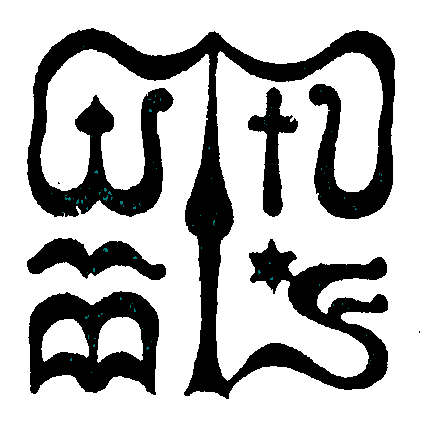 Wesley János Lelkészképző Főiskola Tanulmányi hivataljohn wesley theological collegeKÖRNYEZETBIZTONSÁGI TANSZÉKKözlekedésbiztonsági Szakirányú Továbbképzési SzakZáróvizsga tételek1.a.) A biztonság fogalmi változásai.   b.) A logisztika fogalmi fejlődése, tudományterületi besorolása, terminológiai dilemmái. A jogi háttérfeltételek áttekintése. Szakmai alapfelosztások, szakterületi tagozódások, tevékenységi szintek. Logisztikai szervezetek, infrastruktúrák, központok, érdekképviseletek, jövőkép, fejlődési trendek. Party-logistics (PL) rendszerek. E-logisztikai sajátosságok.
___________________________________________________________________________2.a.) Fenntarthatóság, fenntartható biztonság.   b.) Közlekedési alapfelosztások (alágazati, szervezeti, intézményi rendszer), infrastruktúra (pálya, kiszolgáló létesítmények, járművek). A közlekedés, mint nemzetgazdasági ágazat.___________________________________________________________________________3.a.) Veszélyhelyzet, katasztrófaveszély.
   b.) A szállítmányozás jogi háttere, magyar általános szállítmányozási feltételrendszer. A szállítmányozó szerződései, szerződéskötési kényszer érvényesülése. A szállítmányozás tevékenységi alapfelosztása.___________________________________________________________________________4.a.) Katasztrófavédelem szervezeti és irányítási rendszere.   b.) Uniós- és nemzeti közlekedéspolitika. Közlekedési stratégiák és kapcsolódó elemei.   Alágazati munkamegosztás. Az informatika szerepe a közlekedési folyamatokban. Közszolgáltatási szerződések. Közlekedési piacfelügyelet, utasjog.
 ___________________________________________________________________________5.a.) Joghatóság, hatáskör, illetékesség.   b.) Az önkormányzati, kormányhivatali szakigazgatási (kormányablak, okmányiroda) közlekedésigazgatás alapjai. A közúti jármű- és útügyi igazgatás elemei. 
A közlekedésigazgatás hivatásrendi kapcsolatai. Közlekedésbiztonsági rendszerek, akcióprogramok.___________________________________________________________________________      
6.a.) Az EU szerepe a környezetbiztonságban.   b.) Gazdasági- és társadalmi hatékonyság. A továbbítási költségelmélet üzemgazdasági vonásai. Munkatermelékenység és annak mérése. Helyváltoztatási kapacitások a közúti áruforgalomban. Önköltségi- és jövedelmezőségi függvények.
   ___________________________________________________________________________7.a.) Elsőfokú eljárás.   b.) A közlekedési üzem- és forgalomszervezés sajátosságai, módszertani lehetőségei. 
A közúti járműállomány összetétele, főbb üzemi- és teljesítményi jellemzői. 
A közúti közlekedési üzembentartói szektorok régen és ma. Személy- és áruforgalmi szolgáltatásstruktúrák
___________________________________________________________________________8.a.) A hatóság döntései.
   b.) A kötelmi jog lényegi elemei. A belföldi árutovábbítás általános jogi szabályozottsága: szállítás, fuvarozás, szállítmányozás, kombinált rendszerek. Az árutovábbítás nemzetközi jogi alapjai, alágazatonkénti szabályozások.
___________________________________________________________________________